 OUVERTURE D’UNE MAISON FAMILYA À NANCYAPPEL A CANDIDATURES POUR UN PARTENARIAT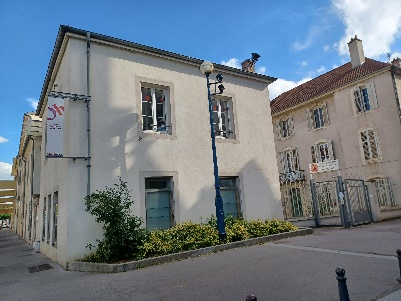 De quoi s’agit-il ?Une Maison Familya va ouvrir début 2024 à Nancy, au 26 rue Saint-Léon.Cette maison sera un lieu d’accueil, d’écoute et d‘accompagnement pour prendre soin de la relation à soi-même et aux autres. Elle sera dédiée à l’amélioration des compétences relationnelles : avec soi-même, son conjoint, ses enfants, son entourage… Ouverte à tous, la Maison de Nancy fera partie d’une fédération rassemblant une dizaine de Maisons existantes ou en cours de création : https://www.familya.frPour porter ce projet, une association loi 1901 : FAMILYA NANCY a été fondée en mars 2022.Quel partenariat cherchons-nous ?Les maisons Familya sont au cœur d’un écosystème. Le nôtre comprendra des associations qui partagent nos valeurs. Mais nous cherchons également à animer la maison en y intégrant un lieu convivial autour de la restauration. Quel est le cahier des charges ?Un service de restauration au déjeuner et de petites collations en journéePonctuellement, la possibilité de repas le soir, ou de brunch le week-endUne cuisine simple à base de produits frais, locaux, sainsL’adhésion au projet Familya et la volonté de travailler en bonne intelligenceQuelles conditions la maison Familya de Nancy offre-t-elle ?Une situation idéale dans une rue passante en plein centre-ville, à proximité des transports (gare SNCF, bus, tram) et en face du parking Saint-LéonUn bâtiment lumineux, rénové, labellisé ERP Une surface permettant l’installation d’une cuisine et d’une salle de restauration de 30 places sur deux niveaux (ascenseur PMR)Un loyer attractifContact : Isabelle HENROT, chef de projet nancy@familya.fr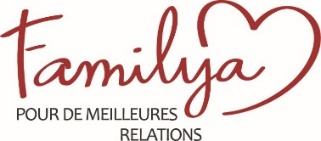 